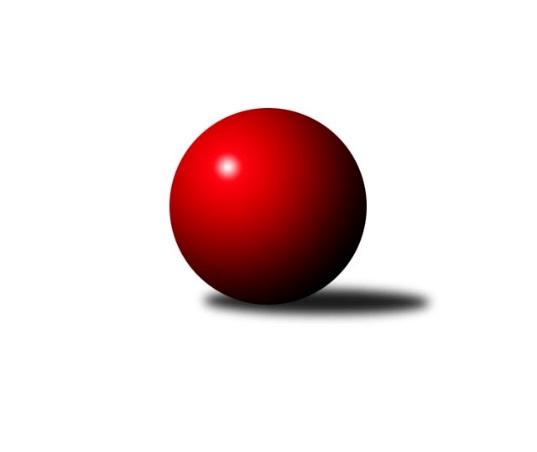 Č.6Ročník 2022/2023	6.11.2022Nejlepšího výkonu v tomto kole: 3606 dosáhlo družstvo: TJ Sokol Duchcov1. KLM 2022/2023Výsledky 6. kolaSouhrnný přehled výsledků:TJ Valašské Meziříčí B	- TJ Spartak Přerov	3:5	3344:3351	11.5:12.5	5.11.TJ Sokol Duchcov	- TJ Třebíč	5.5:2.5	3606:3483	12.5:11.5	5.11.KK Vyškov	- TJ Loko České Velenice	6:2	3492:3398	12.5:11.5	5.11.CB Dobřany Klokani	- TJ Centropen Dačice	5:3	3466:3427	14.5:9.5	5.11.KK Zábřeh	- KK SDS Sadská	1.5:6.5	3331:3334	10.5:13.5	5.11.KK Slovan Rosice	- TJ Lokomotiva Trutnov 	0:8	3247:3439	7.5:16.5	5.11.TJ Valašské Meziříčí B	- KK SDS Sadská	6:2	3352:3306	13.0:11.0	6.11.Tabulka družstev:	1.	TJ Lokomotiva Trutnov	6	5	0	1	31.0 : 17.0 	75.0 : 69.0 	 3456	10	2.	TJ Sokol Duchcov	6	4	1	1	32.5 : 15.5 	80.0 : 64.0 	 3465	9	3.	KK SDS Sadská	6	4	1	1	31.5 : 16.5 	84.0 : 60.0 	 3366	9	4.	KK Vyškov	6	4	0	2	26.0 : 22.0 	74.0 : 70.0 	 3435	8	5.	TJ Loko České Velenice	5	3	0	2	20.0 : 20.0 	59.5 : 60.5 	 3465	6	6.	KK Zábřeh	6	3	0	3	26.5 : 21.5 	77.5 : 66.5 	 3393	6	7.	TJ Třebíč	6	3	0	3	24.5 : 23.5 	69.5 : 74.5 	 3401	6	8.	CB Dobřany Klokani	6	3	0	3	24.0 : 24.0 	73.5 : 70.5 	 3308	6	9.	TJ Centropen Dačice	6	2	0	4	20.5 : 27.5 	66.5 : 77.5 	 3377	4	10.	TJ Spartak Přerov	6	2	0	4	15.5 : 32.5 	65.5 : 78.5 	 3361	4	11.	TJ Valašské Meziříčí B	7	2	0	5	23.0 : 33.0 	79.0 : 89.0 	 3383	4	12.	KK Slovan Rosice	6	0	0	6	13.0 : 35.0 	60.0 : 84.0 	 3314	0Podrobné výsledky kola:	 TJ Valašské Meziříčí B	3344	3:5	3351	TJ Spartak Přerov	Radim Metelka	120 	 148 	 150 	143	561 	 1:3 	 585 	 132	158 	 155	140	Jakub Pleban	Michal Juroška	143 	 130 	 148 	133	554 	 3:1 	 536 	 142	143 	 122	129	Jakub Fabík	Vladimír Výrek	138 	 144 	 146 	131	559 	 2.5:1.5 	 535 	 115	133 	 146	141	Petr Pavelka	Ivan Říha	162 	 137 	 175 	135	609 	 3:1 	 542 	 130	145 	 134	133	Jiří Divila	Dalibor Tuček	121 	 132 	 125 	119	497 	 1:3 	 521 	 131	123 	 127	140	David Janušík	Tomáš Juřík	159 	 129 	 154 	122	564 	 1:3 	 632 	 143	158 	 170	161	Michal Pytlíkrozhodčí: Jaroslav ZajíčekNejlepší výkon utkání: 632 - Michal Pytlík	 TJ Sokol Duchcov	3606	5.5:2.5	3483	TJ Třebíč	Jiří Zemánek	167 	 155 	 135 	150	607 	 2:2 	 607 	 152	167 	 153	135	Jan Ševela	Milan Stránský	142 	 134 	 151 	167	594 	 2.5:1.5 	 604 	 142	150 	 148	164	Robert Pevný	Jiří Semelka	140 	 128 	 146 	127	541 	 1:3 	 576 	 146	142 	 145	143	Mojmír Novotný	David Horák	132 	 138 	 163 	117	550 	 1:3 	 565 	 155	149 	 137	124	Jaroslav Tenkl	Jaroslav Bulant	151 	 162 	 141 	153	607 	 2:2 	 574 	 157	152 	 145	120	Lukáš Vik	Zdeněk Ransdorf	180 	 175 	 162 	190	707 	 4:0 	 557 	 123	140 	 159	135	Dalibor Lang *1rozhodčí: Josef Strachoň st.střídání: *1 od 61. hodu Petr BenediktNejlepší výkon utkání: 707 - Zdeněk Ransdorf	 KK Vyškov	3492	6:2	3398	TJ Loko České Velenice	Ondřej Ševela	133 	 153 	 186 	156	628 	 2.5:1.5 	 622 	 155	153 	 168	146	Tomáš Maroušek	Petr Pevný	123 	 146 	 131 	150	550 	 3:1 	 498 	 135	131 	 107	125	Ondřej Touš	Filip Kordula	136 	 135 	 131 	156	558 	 1:3 	 575 	 146	153 	 139	137	Jiří Novotný	Robert Mondřík	139 	 157 	 135 	164	595 	 2:2 	 566 	 142	128 	 137	159	Miroslav Dvořák	Tomáš Procházka	146 	 141 	 170 	134	591 	 3:1 	 564 	 129	123 	 147	165	Zbyněk Dvořák	Josef Touš	143 	 145 	 123 	159	570 	 1:3 	 573 	 156	149 	 134	134	Branislav Černuškarozhodčí: Bohumír TrávníčekNejlepší výkon utkání: 628 - Ondřej Ševela	 CB Dobřany Klokani	3466	5:3	3427	TJ Centropen Dačice	Vlastimil Zeman ml.	140 	 129 	 148 	150	567 	 3:1 	 528 	 127	121 	 150	130	Michal Waszniovski	Martin Pejčoch	148 	 143 	 145 	130	566 	 2:2 	 570 	 146	164 	 120	140	Tomáš Pospíchal	Michal Šneberger *1	139 	 124 	 164 	175	602 	 2.5:1.5 	 613 	 139	161 	 163	150	Petr Vojtíšek	Jiří Baloun	162 	 149 	 130 	135	576 	 2:2 	 612 	 149	147 	 163	153	Jiří Němec	Lukáš Doubrava	170 	 138 	 145 	155	608 	 4:0 	 508 	 122	117 	 125	144	Dušan Rodek	Josef Fišer nejml.	149 	 138 	 129 	131	547 	 1:3 	 596 	 145	153 	 144	154	Zdeněk Pospíchalrozhodčí: Milan Vrabecstřídání: *1 od 61. hodu Josef Fišer ml.Nejlepší výkon utkání: 613 - Petr Vojtíšek	 KK Zábřeh	3331	1.5:6.5	3334	KK SDS Sadská	Martin Sitta	110 	 142 	 127 	143	522 	 2:2 	 551 	 143	129 	 142	137	Aleš Košnar	Václav Švub	144 	 124 	 135 	147	550 	 2:2 	 550 	 124	149 	 144	133	Martin Schejbal	Jiří Michálek	143 	 129 	 135 	156	563 	 1:3 	 564 	 151	133 	 146	134	David Sukdolák	Adam Mísař	152 	 129 	 135 	137	553 	 1.5:2.5 	 559 	 143	134 	 145	137	Václav Pešek	Marek Ollinger	145 	 136 	 147 	135	563 	 2:2 	 581 	 143	157 	 152	129	Tomáš Bek	Tomáš Dražil	171 	 132 	 135 	142	580 	 2:2 	 529 	 135	134 	 140	120	Petr Miláčekrozhodčí: Soňa KeprtováNejlepší výkon utkání: 581 - Tomáš Bek	 KK Slovan Rosice	3247	0:8	3439	TJ Lokomotiva Trutnov 	Václav Špička	154 	 143 	 126 	148	571 	 2:2 	 579 	 137	155 	 141	146	Roman Straka	Jiří Zemek *1	124 	 133 	 134 	137	528 	 1.5:2.5 	 533 	 124	140 	 124	145	Petr Kotek	Ivo Fabík	120 	 132 	 138 	125	515 	 1:3 	 548 	 126	122 	 153	147	Marek Žoudlík	Kamil Hlavizňa	141 	 157 	 141 	126	565 	 2:2 	 581 	 162	143 	 134	142	Kamil Fiebinger	Dalibor Matyáš	123 	 122 	 122 	141	508 	 0:4 	 593 	 145	138 	 158	152	Ondřej Stránský	Michal Hrdlička *2	132 	 167 	 131 	130	560 	 1:3 	 605 	 153	149 	 165	138	David Ryzákrozhodčí: Petr Mecerodstřídání: *1 od 59. hodu Adam Palko, *2 od 43. hodu Jiří AxmanNejlepší výkon utkání: 605 - David Ryzák	 TJ Valašské Meziříčí B	3352	6:2	3306	KK SDS Sadská	Tomáš Juřík *1	135 	 120 	 153 	162	570 	 2:2 	 558 	 137	136 	 144	141	Aleš Košnar	Daniel Šefr	128 	 135 	 125 	144	532 	 0:4 	 580 	 144	145 	 146	145	Martin Schejbal	Vladimír Výrek	152 	 146 	 136 	144	578 	 3:1 	 558 	 146	141 	 144	127	David Sukdolák	Ivan Říha	134 	 146 	 147 	138	565 	 4:0 	 504 	 133	116 	 127	128	Václav Pešek	Radim Metelka	135 	 161 	 156 	151	603 	 4:0 	 517 	 122	133 	 139	123	Petr Miláček	Michal Juroška	150 	 117 	 114 	123	504 	 0:4 	 589 	 160	136 	 156	137	Tomáš Bekrozhodčí: Jaroslav Zajíčekstřídání: *1 od 61. hodu Dalibor TučekNejlepší výkon utkání: 603 - Radim MetelkaPořadí jednotlivců:	jméno hráče	družstvo	celkem	plné	dorážka	chyby	poměr kuž.	Maximum	1.	Zdeněk Dvořák 	TJ Loko České Velenice	627.00	390.7	236.3	0.7	3/4	(643)	2.	Zdeněk Ransdorf 	TJ Sokol Duchcov	623.22	399.2	224.0	1.1	3/4	(707)	3.	Michal Pytlík 	TJ Spartak Přerov	619.38	391.0	228.4	0.3	4/4	(634)	4.	Jaroslav Bulant 	TJ Sokol Duchcov	605.08	387.3	217.8	2.6	4/4	(638)	5.	Radim Metelka 	TJ Valašské Meziříčí B	604.19	387.3	216.9	0.8	4/4	(631)	6.	Roman Straka 	TJ Lokomotiva Trutnov 	602.58	385.5	217.1	1.3	4/4	(621)	7.	Jiří Zemánek 	TJ Sokol Duchcov	597.83	389.2	208.7	1.7	4/4	(640)	8.	Ondřej Stránský 	TJ Lokomotiva Trutnov 	595.67	384.3	211.4	1.1	4/4	(627)	9.	Ondřej Ševela 	KK Vyškov	593.75	383.2	210.6	2.5	4/4	(628)	10.	Jiří Němec 	TJ Centropen Dačice	593.11	383.2	209.9	0.8	3/4	(612)	11.	Jan Ševela 	TJ Třebíč	593.11	383.6	209.6	1.9	3/4	(607)	12.	Petr Vojtíšek 	TJ Centropen Dačice	592.67	380.9	211.8	1.9	4/4	(613)	13.	Lukáš Vik 	TJ Třebíč	589.42	390.3	199.2	1.8	4/4	(614)	14.	Tomáš Maroušek 	TJ Loko České Velenice	586.50	387.3	199.3	5.5	4/4	(622)	15.	Robert Pevný 	TJ Třebíč	585.75	377.0	208.8	2.3	4/4	(604)	16.	Ladislav Chmel 	TJ Loko České Velenice	583.83	377.0	206.8	2.0	3/4	(611)	17.	Petr Pevný 	KK Vyškov	583.75	384.2	199.6	2.3	4/4	(611)	18.	Jiří Zemek 	KK Slovan Rosice	580.33	380.7	199.7	2.3	3/4	(590)	19.	Tomáš Bek 	KK SDS Sadská	580.11	372.7	207.4	0.7	3/4	(589)	20.	David Ryzák 	TJ Lokomotiva Trutnov 	579.58	380.1	199.5	4.1	4/4	(605)	21.	Tomáš Juřík 	TJ Valašské Meziříčí B	577.22	376.8	200.4	1.9	3/4	(590)	22.	Kamil Fiebinger 	TJ Lokomotiva Trutnov 	576.25	381.9	194.4	2.8	4/4	(595)	23.	Marek Ollinger 	KK Zábřeh	576.08	379.8	196.3	2.8	4/4	(602)	24.	Josef Touš 	KK Vyškov	575.17	371.7	203.5	1.8	4/4	(604)	25.	David Horák 	TJ Sokol Duchcov	573.92	377.5	196.4	2.7	4/4	(597)	26.	Tomáš Dražil 	KK Zábřeh	572.50	373.3	199.2	4.3	4/4	(595)	27.	Branislav Černuška 	TJ Loko České Velenice	571.38	381.6	189.8	2.1	4/4	(599)	28.	Lukáš Doubrava 	CB Dobřany Klokani	570.75	374.1	196.7	1.9	4/4	(634)	29.	Vladimír Výrek 	TJ Valašské Meziříčí B	570.67	374.3	196.4	1.9	4/4	(582)	30.	Mojmír Novotný 	TJ Třebíč	570.67	378.4	192.3	4.4	4/4	(626)	31.	Jiří Michálek 	KK Zábřeh	569.67	385.6	184.1	6.5	4/4	(601)	32.	Milan Stránský 	TJ Sokol Duchcov	568.25	378.2	190.1	2.8	4/4	(616)	33.	David Sukdolák 	KK SDS Sadská	567.08	378.3	188.8	2.3	4/4	(602)	34.	Michal Hrdlička 	KK Slovan Rosice	566.33	375.5	190.8	4.5	3/4	(610)	35.	Martin Schejbal 	KK SDS Sadská	566.00	371.3	194.8	2.0	4/4	(580)	36.	Martin Sitta 	KK Zábřeh	565.67	385.3	180.4	2.4	4/4	(590)	37.	Aleš Košnar 	KK SDS Sadská	564.88	371.6	193.3	2.9	4/4	(590)	38.	Miroslav Dvořák 	TJ Loko České Velenice	564.63	375.4	189.3	4.9	4/4	(610)	39.	Adam Mísař 	KK Zábřeh	564.50	375.8	188.7	3.8	4/4	(585)	40.	Jiří Baloun 	CB Dobřany Klokani	564.00	373.8	190.3	0.8	4/4	(608)	41.	Zbyněk Dvořák 	TJ Loko České Velenice	562.83	374.7	188.2	4.7	3/4	(572)	42.	Filip Kordula 	KK Vyškov	562.38	379.1	183.3	6.8	4/4	(583)	43.	Jakub Pleban 	TJ Spartak Přerov	562.00	365.8	196.3	2.8	4/4	(585)	44.	Zdeněk Pospíchal 	TJ Centropen Dačice	561.75	373.5	188.3	3.1	4/4	(596)	45.	Ivo Fabík 	KK Slovan Rosice	561.50	369.6	191.9	2.4	4/4	(580)	46.	Robert Mondřík 	KK Vyškov	561.25	374.9	186.3	5.3	4/4	(595)	47.	Martin Pejčoch 	CB Dobřany Klokani	560.08	365.7	194.4	2.6	4/4	(604)	48.	Tomáš Procházka 	KK Vyškov	560.00	361.9	198.1	1.9	4/4	(603)	49.	Marek Žoudlík 	TJ Lokomotiva Trutnov 	559.83	374.3	185.6	1.8	4/4	(598)	50.	Adam Palko 	KK Slovan Rosice	557.67	358.5	199.2	1.7	3/4	(602)	51.	Ondřej Touš 	TJ Loko České Velenice	557.17	390.8	166.3	10.0	3/4	(607)	52.	Michal Juroška 	TJ Valašské Meziříčí B	556.25	374.8	181.5	2.2	4/4	(581)	53.	Jakub Fabík 	TJ Spartak Přerov	551.78	376.9	174.9	5.1	3/4	(580)	54.	Petr Miláček 	KK SDS Sadská	551.50	365.8	185.8	3.8	4/4	(600)	55.	Dalibor Matyáš 	KK Slovan Rosice	550.50	370.2	180.3	3.7	3/4	(591)	56.	Tomáš Pospíchal 	TJ Centropen Dačice	550.50	375.5	175.0	6.3	4/4	(570)	57.	Jaroslav Tenkl 	TJ Třebíč	549.17	371.7	177.5	3.5	3/4	(565)	58.	Václav Pešek 	KK SDS Sadská	548.88	366.6	182.3	3.5	4/4	(579)	59.	Jiří Divila 	TJ Spartak Přerov	548.17	365.0	183.2	3.9	4/4	(574)	60.	Michal Waszniovski 	TJ Centropen Dačice	547.33	370.8	176.5	5.1	4/4	(578)	61.	Václav Špička 	KK Slovan Rosice	546.17	368.0	178.2	5.4	4/4	(596)	62.	David Janušík 	TJ Spartak Přerov	544.63	362.6	182.0	5.8	4/4	(581)	63.	Václav Švub 	KK Zábřeh	544.25	362.3	182.0	4.2	4/4	(580)	64.	Vlastimil Zeman 	CB Dobřany Klokani	541.00	365.7	175.3	5.7	3/4	(554)	65.	Michal Šneberger 	CB Dobřany Klokani	538.75	364.4	174.4	6.9	4/4	(574)	66.	Dalibor Tuček 	TJ Valašské Meziříčí B	537.67	355.7	182.0	2.0	3/4	(572)	67.	Kamil Hlavizňa 	KK Slovan Rosice	537.33	363.3	174.0	6.8	3/4	(571)	68.	Petr Pavelka 	TJ Spartak Přerov	537.17	357.1	180.1	7.7	4/4	(590)	69.	Jiří Semelka 	TJ Sokol Duchcov	534.17	371.8	162.3	5.7	3/4	(566)	70.	Dušan Rodek 	TJ Centropen Dačice	533.08	355.6	177.5	4.6	4/4	(573)	71.	Josef Fišer  ml.	CB Dobřany Klokani	523.17	365.8	157.3	7.0	3/4	(573)		Pavel Kabelka 	TJ Centropen Dačice	597.00	380.0	217.0	1.0	1/4	(597)		Antonín Svoboda 	KK SDS Sadská	582.17	382.2	200.0	4.3	2/4	(605)		Petr Janák 	TJ Centropen Dačice	581.00	367.0	214.0	1.5	2/4	(599)		Vladimír Mánek 	TJ Spartak Přerov	578.00	360.0	218.0	3.0	1/4	(578)		Jiří Novotný 	TJ Loko České Velenice	575.00	388.0	187.0	3.0	1/4	(575)		Vlastimil Zeman  ml.	CB Dobřany Klokani	568.50	381.5	187.0	5.8	2/4	(595)		Ivan Říha 	TJ Valašské Meziříčí B	561.13	374.4	186.8	5.5	2/4	(609)		Šimon Fiebinger 	TJ Lokomotiva Trutnov 	558.50	380.0	178.5	3.0	2/4	(575)		Tomáš Jelínek 	KK Vyškov	557.00	365.0	192.0	6.0	1/4	(557)		Dalibor Lang 	TJ Třebíč	549.00	360.5	188.5	4.0	2/4	(559)		Jiří Bartoníček 	TJ Lokomotiva Trutnov 	543.00	371.0	172.0	6.0	1/4	(573)		Miroslav Ježek 	TJ Třebíč	542.50	366.8	175.8	7.8	2/4	(552)		Vlastimil Bělíček 	TJ Spartak Přerov	540.00	356.0	184.0	3.0	1/4	(540)		Josef Fišer  nejml.	CB Dobřany Klokani	538.00	374.0	164.0	4.5	2/4	(547)		Petr Benedikt 	TJ Třebíč	538.00	382.0	156.0	6.0	1/4	(538)		Václav Schejbal 	KK SDS Sadská	537.00	350.0	187.0	6.0	1/4	(537)		Miroslav Volek 	TJ Valašské Meziříčí B	536.00	366.0	170.0	6.0	1/4	(536)		Matouš Krajzinger 	TJ Valašské Meziříčí B	533.75	354.0	179.8	6.5	2/4	(543)		Petr Kotek 	TJ Lokomotiva Trutnov 	532.00	366.0	166.0	4.5	2/4	(533)		Radek Jalovecký 	TJ Sokol Duchcov	530.50	372.5	158.0	6.5	2/4	(549)		Libor Daňa 	TJ Spartak Přerov	527.00	369.0	158.0	7.0	1/4	(527)		Daniel Šefr 	TJ Valašské Meziříčí B	512.00	354.0	158.0	8.3	2/4	(532)		Jiří Axman 	KK Slovan Rosice	510.00	348.0	162.0	8.5	2/4	(526)Sportovně technické informace:Starty náhradníků:registrační číslo	jméno a příjmení 	datum startu 	družstvo	číslo startu23142	Josef Fišer nejml.	05.11.2022	CB Dobřany Klokani	2x23502	Jiří Novotný	05.11.2022	TJ Loko České Velenice	1x
Hráči dopsaní na soupisku:registrační číslo	jméno a příjmení 	datum startu 	družstvo	Program dalšího kola:7. kolo12.11.2022	so	10:00	TJ Loko České Velenice - TJ Valašské Meziříčí B	12.11.2022	so	10:00	KK SDS Sadská - KK Vyškov	12.11.2022	so	10:00	TJ Sokol Duchcov - CB Dobřany Klokani	12.11.2022	so	11:30	TJ Spartak Přerov - KK Slovan Rosice	12.11.2022	so	13:30	TJ Centropen Dačice - KK Zábřeh	12.11.2022	so	16:00	TJ Třebíč - TJ Lokomotiva Trutnov 	Nejlepší šestka kola - absolutněNejlepší šestka kola - absolutněNejlepší šestka kola - absolutněNejlepší šestka kola - absolutněNejlepší šestka kola - dle průměru kuželenNejlepší šestka kola - dle průměru kuželenNejlepší šestka kola - dle průměru kuželenNejlepší šestka kola - dle průměru kuželenNejlepší šestka kola - dle průměru kuželenPočetJménoNázev týmuVýkonPočetJménoNázev týmuPrůměr (%)Výkon4xZdeněk RansdorfDuchcov 7074xZdeněk RansdorfDuchcov 121.197074xMichal PytlíkPřerov6324xMichal PytlíkPřerov110.966322xOndřej ŠevelaVyškov6282xOndřej ŠevelaVyškov109.136282xTomáš MaroušekČeské Velenice6221xDavid RyzákTrutnov108.586051xPetr VojtíšekDačice6132xTomáš MaroušekČeské Velenice108.096221xJiří NěmecDačice6121xIvan ŘíhaVal. Meziříčí106.92609